当院はがん医療連携登録歯科医院です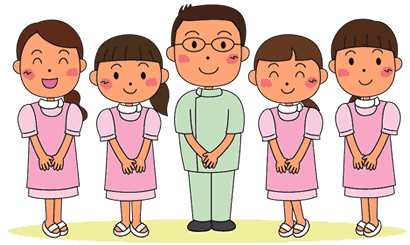 がん連携登録歯科医とは、厚生労働省の委託を受けて日本歯科医師会が主催する「全国共通がん医科歯科連携講習会」を修了し、がん患者の口腔ケアと歯科治療についての知識を習得した歯科医師のことです。がん治療前のお口のケアによって期待できる効果一般社団法人静岡県歯科医師会1.抗がん剤治療や放射線治療に伴う、口腔内や顎骨のトラブルが減少します。2.手術後の肺炎などの感染リスクが減少し、入院期間が短縮されます3.手術後の合併症が減少します4.あらかじめ口腔管理をしておくことで、手術後の食事開始をスムーズにしたり、　　食事の際の苦痛を軽減して、全身状態の回復を早めることができます。5.全身麻酔時の気管挿管の際、歯の脱落や破折を防止します